Pielikums Madonas novada pašvaldības domes 21.09.2021. lēmumam Nr.223 (protokols.Nr.10; 39.p)PĀRVALDES UZDEVUMU DELEĢĒŠANAS LĪGUMS Par Madonas novada augstas detalizācijas topogrāfiskās informācijas datubāzes uzturēšanu un izmantošanu	Madonas novada pašvaldība (turpmāk – Pašvaldība), kuras vārdā saskaņā ar Madonas novada pašvaldības 02.07.2021. saistošo noteikumu Nr. 2 “Madonas novada pašvaldības nolikums” 124.1.apakšpunktu un Madonas novada pašvaldības domes 01.07.2021. lēmumu Nr. 2 “Par Madonas novada pašvaldības domes priekšsēdētāja ievēlēšanu” (protokols Nr. 1, 2.p.) rīkojas domes priekšsēdētājs Agris Lungevičs, no vienas puses, un sabiedrība ar ierobežotu atbilstību „Mērniecības Datu Centrs” (turpmāk – Sabiedrība), tās izpilddirektores Unas Krutovas personā, kura darbojas uz Sabiedrības 05.01.2021. pilnvaras (Nr. P_FJ_210105_01) pamata, no otras puses (abas kopā turpmāk – Puses vai atsevišķi -  Puse), izsakot brīvu gribu, bez maldiem, viltus un spaidiem, savstarpēji labprātīgi vienojoties,           pamatojoties uz Ģeotelpiskās informācijas likuma 13.panta sestā daļu, kas paredz, ka pašvaldība par savu administratīvo teritoriju izveido un uztur augstas detalizācijas topogrāfiskās informācijas datubāzi atbilstoši Ministru kabineta noteiktajai augstas detalizācijas topogrāfiskās informācijas specifikācijai, veic iesniegtās informācijas pārbaudi un nodrošina datubāzes sadarbspēju ar centrālo datubāzi Ministru kabineta noteiktajā kārtībā,            ņemot vērā, ka saskaņā ar Ģeotelpiskās informācijas likuma 13.panta septīto daļu pašvaldībai ir tiesības deleģēt Ģeotelpiskās informācijas likuma šī panta sestajā daļā minēto uzdevumu, slēdzot deleģējuma līgumu Valsts pārvaldes iekārtas likumā noteiktajā kārtībā;           pamatojoties uz Valsts pārvaldes iekārtas likuma 40. panta pirmo un otro daļu, kas nosaka, ka pašvaldība ar līgumu var deleģēt privātpersonai pārvaldes uzdevumu, ja privātpersona attiecīgo uzdevumu var veikt efektīvāk,      	ievērojot to, ka Pašvaldībai ir pienākums pildīt savas autonomās funkcijas, organizēt likumā noteikto autonomo funkciju izpildi, lemt par kārtību, kādā izpildāmas autonomās funkcijas, kā arī tiesības deleģēt atsevišķus valsts pārvaldes uzdevumus, kuru izpilde ietilpst Pašvaldības kompetencē,     	ievērojot to, ka šī deleģēšanas līguma mērķis ir Madonas novada administratīvās teritorijas augstas detalizācijas topogrāfiskās informācijas datu bāzes uzturēšana un izmantošana, iesniegtās informācijas pārbaudes veikšana un datubāzes sadarbspējas ar centrālo datubāzi nodrošināšana, nodrošināt kvalitatīvu, stabilu un efektīvu pašvaldības funkciju izpildi,      	ievērojot to, ka Sabiedrība var efektīvāk nekā Pašvaldība veikt pārvaldes uzdevumu, jo Sabiedrības darbības veids ir datu apstrāde, uzturēšana un ar to saistītās darbības un tās rīcībā ir visi nepieciešamie resursi (darbinieki, aprīkojums) pārvaldes uzdevuma izpildei,     	pamatojoties uz Madonas novada pašvaldības 2021.gada 27.maija lēmumu Nr. 224 “Par deleģējuma līguma slēgšanu” (protokols Nr.13, 15.p) un Madonas novada domes 2021.gada __.________ lēmumu Nr. _____ “Par ______________” (protokols Nr. __, 15__p),Puses noslēdz šāda pārvaldes uzdevuma deleģēšanas līgumu (turpmāk – Līgums)Līgumā lietotie terminiDatubāze– Augstas detalizācijas topogrāfiskās informācijas vietējās pašvaldības datubāze. Datubāzē uzkrāj augstas detalizācijas topogrāfisko informāciju, kas uzturēta vektordatu formā datorizētās projektēšanas Bentley Systems (DGN) vai Autodesk (DWG) atsevišķu datņu formātā. Katra datne atbilst 1993.gada topogrāfisko karšu sistēmas mēroga 1:1000 karšu lapai, kas sadalīta pa administratīvajām robežām atbilstoši Valsts adrešu reģistra informācijas sistēmas datiem..Darbu reģistrs– ģeodēziskajos darbos sertificēto personu iesniegto, pārbaudīto un reģistrēto darbu uzskaites datubāze, kurā iekļauj informāciju par objektu (uzmērījumu), reģistrēto datni, darba veidu, platību hektāros vai garumu metros, darba nosaukumu, administratīvo teritoriju, ģeodēziskajos darbos sertificētas personas vārdu, uzvārdu, sertifikāta numuru un komersanta nosaukumu.Deleģētie valsts pārvaldes uzdevumiPašvaldība deleģē un Sabiedrība par Madonas novada administratīvo teritoriju nodrošina Ģeotelpiskās informācijas likuma 13.panta sestajā daļā noteiktos pārvaldes uzdevumus:uztur Datubāzi atbilstoši Ministru kabineta noteiktajai augstas detalizācijas topogrāfiskās informācijas (turpmāk – ADTI) specifikācijai;veic iesniegtās ADTI pārbaudi un nodrošina Datubāzes sadarbspēju ar centrālo datubāzi Ministru kabineta noteiktajā kārtībā;  veic informācijas par aizsargjoslām - sarkanajām līnijām uzturēšanu un aktualizēšanu;pārbaudīt un uzglabāt zemes ierīcības projektus (turpmāk – ZIP) vienotā reģistrā ar ADTI;saņemt un  uzglabāt ZIP vienotā reģistrā ar ADTI par Madonas novada pilsētām.Sabiedrība patstāvīgi nodrošina visu tehnisko procesu Līguma 2.1.apakšpunktos noteikto pārvaldes uzdevumu (turpmāk - Uzdevumi) veikšanai par saviem līdzekļiem. Līguma termiņiLīguma darbības termiņš ir viens gads no Līguma spēkā stāšanās dienas. Līgums stājas spēkā brīdī, kad abas līgumslēdzēju Puses ir parakstījušas Līgumu.Līguma principi un Uzdevumu izpildes kvalitātes novērtējuma kritērijiŠis Līgums slēgts par Pašvaldībai piekrītošu Uzdevumu izpildi, nosakot veicamo Uzdevumu apjomu un to izpildes kārtību saskaņā ar šajā Līgumā noteikto, kā arī Pušu tiesības un pienākumus, kā arī nodrošinot privātpersonas ar būvniecības vajadzībām nepieciešamo informāciju.Uzdevumu izpildes kvalitāti Pašvaldība novērtē pēc šādiem kritērijiem:Sabiedrības reputācija Līguma izpildes laikā pēc pašvaldības darbinieku un klientu intervijām/ aptaujām;pakalpojuma nodrošināšanā izmantoto profesionālo programmatūras licenču skaits un Sabiedrības darbinieku skaits;pakalpojuma nodrošināšanā iesaistīto Sabiedrības personāla kvalifikācija pēc Sabiedrības sniegtās informācijas par darbinieku kvalifikāciju un tās paaugstināšanu; pakalpojumu saņēmēju apmierinātība ar pakalpojumiem, kas tiks noskaidrota, Pašvaldībai veicot pakalpojuma saņēmēju aptaujas;pakalpojumu saņēmēju iesniegto un pamatoto sūdzību skaits;uzdevuma un pakalpojuma izpildes uzlabojumi;atskaišu, ziņojumu un citu dokumentu iesniegšana Pašvaldībai saskaņā ar Līguma prasībām;veikto darbu izcenojumu atbilstība saistošajos noteikumos noteiktajai samaksai.Pārskatu un ziņojumu sniegšanas kārtībaSabiedrība sniedz Pašvaldībai ikmēneša skaitlisko rādītāju pārskatu par reģistrēto darbu apjomiem līdz katra nākamā mēneša 15.datumam, nosūtot to uz Pašvaldības kontaktpersonas e-pastu – ramona.vucane@madona.lv.Sabiedrībai ir pienākums 2 (divus) mēnešus pirms Līguma termiņa beigām iesniegt Pašvaldībai rakstveida pārskatu, kurā: norāda (pievieno):sniedz informāciju atbilstoši 4.2.3 un 4.2.4. apakšpunktam;pievieno saimnieciskās darbības gada bilanci par iepriekšējo gadu.Pašvaldība ir tiesīga nepieciešamības gadījumā pieprasīt, un Sabiedrībai ir pienākums sniegt ziņojumu par dotā Uzdevuma izpildi. Šādā pieprasījumā Pašvaldībai ir pienākums norādīt tai nepieciešamo informācijas apjomu un saprātīgu informācijas iesniegšanas termiņu, ka nav īsāks par 5 (piecām) darba dienām.Uzdevumu izpildes nodrošināšanaPašvaldība:nodod Sabiedrībai Datubāzes kopiju dgn un dwg formātā, kas ietver:apkopotās un aktuālās karšu lapas par pašvaldības augstas detalizācijas topogrāfisko informāciju ;apkopoto informāciju par inženiertīklu izpilduzmērījumiem;apkopoto informāciju par ielu sarkanām līnijām;apkopoto informāciju  par nospraustajām galvenajām būvasīm.nodod Sabiedrībai Darbu reģistra kopiju, kas ietver:visas mērnieku iesniegtās un reģistrētās oriģinālās datnes (topogrāfiskos plānus, izpildmērījumus, galveno būvasu nospraušanas plānus, zemes ierīcības projektus) dgn un dwg formātos;informāciju par reģistrētajiem darbiem (datu iesniedzējs, reģistrācijas datums, apjoms, objekta nosaukums utt.), kas sakārtota tabulā.regulāri informē Sabiedrību par ielu sarkano līniju grozījumu apstiprināšanu un nosūta apstiprinātās koordinātas vektordatu;kopīgi ar Sabiedrību veic izvērtēšanu un pieņem lēmumu par nepieciešamiem labojumiem, ja tiek konstatēta kļūda Datubāzē;ir atbildīga par Sabiedrībai nodoto Uzdevumu izpildi kopumā.Pašvaldība netraucēti un bez maksas izmanto darbam nepieciešamo informāciju no Datubāzes un Darbu reģistra. Pašvaldībai ir tiesības izmantot FTP servera piekļuves datus un resursus tikai šī Līguma ietvaros, tai skaitā kopēt Datubāzi uz Pašvaldības servera.Ja Sabiedrība nespēj nodrošināt Uzdevumu izpildi Līgumā noteiktajā kārtībā un laikā, Pašvaldība ir tiesīga vienpusēji izbeigt Līgumu.Uzdevumu izpildes nodrošinājums un atbildībaSabiedrība Līgumā noteiktā kārtībā un apjomā nodrošina Uzdevumu izpildi.Sabiedrība, izpildot Līguma 2.1. punktā noteikto Uzdevumu:veido un uztur aktuālu Datubāzi un nodrošina tās rezerves (drošības) kopijas uzglabāšanu;reģistrē un ievieto Datubāzē sertificēto personu uzmērījumus, apliecinot tos ar noteikta parauga elektronisko zīmogu un reģistrācijas numuru (Līguma pielikums), kas apliecina iesniegtā uzmērījuma reģistrāciju Darbu reģistrā un Datubāzē;pēc Pašvaldības sniegtās aktuālās informācijas, nodrošina ielu sarkano līniju  apkopotās datnes uzturēšanu un izsniegšanu;noformē un nosūta pasūtītājam būvju situācijas plānus;nodrošina Pašvaldībai piekļuvi Datubāzei, izmantojot datņu pārsūtīšanas protokola (FTP) serveri;ja sakarā ar iesniegtās topogrāfiskās informācijas izvērtēšanu rodsa strīds, pieaicina Pašvaldības speciālistus, lai veiktu pārbaudi dabā; sniedz privātpersonām informāciju no Datubāzes;nodrošina Pašvaldības darbiniekiem iespēju pārlūkot un iegūt augstas detalizācijas topogrāfisko informāciju karšu pārlūkā https://topografija.lv;nodrošina Pašvaldībai piekļuvi Darbu reģistram;ir tiesības izmantot uzkrāto informāciju jaunu produktu un pakalpojumu radīšanai;Sabiedrība ir atbildīga par Uzdevumu pienācīgu un savlaicīgu izpildi.Ja Sabiedrība nevar nodrošināt pienācīgu un savlaicīgu Uzdevumu izpildi atbilstoši Līguma noteikumiem, Sabiedrībai ir pienākums nekavējoties, bet ne vēlāk kā 5 (piecu) darba dienu laikā, par to rakstveidā informēt Pašvaldību.Nepārvarama varaPar nepārvaramu varu šī Līguma ietvaros tiek uzskatīts jebkurš gadījums un apstāklis, kas nav atkarīgs no Pušu gribas, tieši attiecas uz Līguma izpildi un kuru nevarēja un nevajadzēja paredzēt šā Līguma slēgšanas brīdi. Ar šādiem gadījumiem un apstākļiem tiek saprasti, bet nav ierobežoti, dabas katastrofas, ugunsgrēks, epidēmija, karš, nemieri, mobilizācija un tamlīdzīgi. Par nepārvaramas varas apstākli netiek uzskatīts Sabiedrības darbinieku streiks.Lai veiktu nepieciešamos pasākumus nepārvaramas varas apstākļu radīto seku novēršanai, kā arī lai noteiktu Sabiedrības radītos zaudējumus un iespējas nodrošināt uzdevumu turpmāku nepārtrauktu veikšanu, iestājoties nepārvaramas varas gadījumam, Sabiedrība nekavējoties, bet ne vēlāk kā vienas darba dienas laikā no nepārvaramas varas gadījuma iestāšanās brīža, par to informē Pašvaldību.Sabiedrībai jāveic visi iespējamie pasākumi nepārvaramas varas seku mazināšanai un novēršanai, pēc iespējas nodrošinot pakalpojumu nepārtrauktību vai pakalpojumu sniegšanas atjaunošanu iespējami īsākā laika posmā.Norēķinu kārtībaUzdevuma izpildei Sabiedrība līdzekļus iegūst saimnieciskās darbības veidā par samaksu (atlīdzību) sniedzot pakalpojumus, kas saistīti ar augstas detalizācijas topogrāfiskās informācijas pārbaudi, reģistrāciju Datubāzē, sagatavošanu un izsniegšanu no Datubāzes (turpmāk – Pakalpojumi).Sabiedrība racionāli un lietderīgi izmanto Uzdevumu izpildes laikā iegūtos līdzekļus.Finanšu līdzekļi, kas iegūti no Pakalpojumu sniegšanas tiek izmantoti Uzdevumu pienācīgas izpildes nodrošināšanai, kā arī Pakalpojumu daudzveidības un kvalitātes uzlabošanai.10. Pakalpojumu izcenojumi10.1. Maksa par Pakalpojumiem privātpersonām tiek aprēķināta saskaņā ar Pašvaldības saistošajiem noteikumiem. 10.2. Ja tam ir svarīgs iemesls, Sabiedrība iesniedz Pašvaldībai apstiprināšanai priekšlikumus par maksas par Pakalpojumiem un sniedzamo Pakalpojumu izmaiņām, pievienojot maksas par pakalpojumiem izmaiņu finansiālo pamatojumu. 10.3. Par maksas par pakalpojumiem pārskatīšanas svarīgiem iemesliem šī Līguma izpratnē uzskatāmi inflācijas līmeņa un minimālās darba algas izmaiņas, pakalpojumu kvalitātes paaugstināšana un jaunu pakalpojumu ieviešana.11. Kontroles veikšanas kārtība11.1. Sabiedrība Līgumā minēto Uzdevumu izpildē atrodas Pašvaldības Nekustamā īpašuma pārvaldības un teritorijas plānošanas nodaļas pārraudzībā.11.2. Sabiedrība izskata iesniegumus par tās darbu Uzdevumu ietvaros, ņemto vērā Iesniegumu likumā noteikto iesniegumu izskatīšanas termiņus un kārtību. Ja iesniedzēju neapmierina Sabiedrības sniegtā atbilde, iesniegumu pēc privātpersonas iniciatīvas izskata Pašvaldības Nekustamā īpašuma pārvaldības un teritorijas plānošanas nodaļa.11.3 Pēc Pašvaldības rakstveida pieprasījuma, kurā norādīts, kāda informācija nepieciešama, Sabiedrība ne vēlāk kā 5 (piecu) darba dienu laikā vai citā saprātīgā termiņā, kuru nosaka Pašvaldība, rakstveidā sniedz papildu informāciju par Uzdevumu izpildi. Pieprasījumu Pašvaldības vārdā veic Līgumā minētais Pašvaldības pārstāvis, bet papildu informāciju Sabiedrības vārdā sniedz Līgumā minētais Sabiedrības pārstāvis.11.4. Līguma noteikumu izpildes kontrolei Pašvaldības pārstāvis ir Nekustamā īpašuma pārvaldības un teritorijas plānošanas nodaļas vadītāja Ramona Vucāne, e-pasts: ramona.vucane@madona.lv, t. 2022881311.5.  Kontaktpersona par Līguma izpildes jautājumiem no Sabiedrības puses ir projektu vadītājs Jānis Klīve, e-pasts: janis.klive@mdc.lv, t. 29140014.12. Īpašuma tiesības12.1. Datubāze ir Madonas novada pašvaldības īpašums.12.2. Datubāze netiek aizsargāta kā autortiesību objekts, jo, tās sagatavošanu un lietošanu nosaka normatīvie akti (Autortiesību likuma 6.panta pirmās daļas 3.punkts).12.3. Pēc līgumattiecību izbeigšanas Sabiedrība bez maksas nodod Pašvaldībai aktuālo Datubāzi, kas ietver 6.1.1. un 6.1.2.  apakšpunktos minēto informāciju:13. Līguma grozīšana13.1. Puses ir tiesīgas izdarīt grozījumus Līguma noteikumos, savstarpēji par to rakstveidā vienojoties.13.2. Ar priekšlikumiem par Līguma grozījumiem šajā Līgumā neparedzētos gadījumos Puses viena otru iepazīstina:13.2.1. ne vēlāk kā 3 (trīs) mēnešus pirms plānoto nosacījumu izmaiņu termiņa;13.2.2. ne vēlāk kā 6 (sešus) mēnešus pirms plānoto nosacījumu izmaiņu termiņa, ja izmaiņas saistītas ar Līguma termiņu grozīšanu.14. Līguma izbeigšana14.1. Pusēm ir tiesības Līgumu izbeigt pirms Līgumā noteiktā termiņa, savstarpēji vienojoties. Ja Puses nespēj panākt vienošanos par Līguma izbeigšanas nosacījumiem, tās rīkojas saskaņā ar šī Līguma 15.punktu.14.2. Pašvaldībai un Sabiedrībai ir tiesības vienpusēji atkāpties no Līguma, 6 (sešus) mēnešus iepriekš par to rakstveidā brīdinot Sabiedrību.14.3. Pašvaldībai ir tiesības, neievērojot Līguma 14.2. punktā noteikto kārtību, vienpusēji atkāpties no Līguma, par to rakstveidā paziņojot Sabiedrībai un Sabiedrībai ir pienākums atlīdzināt Pašvaldībai visus zaudējumus, ja:14.3.1. Sabiedrība pilnīgi vai daļēji pārtrauc Uzdevumu izpildi vairāk nekā uz 30 (trīsdesmit) dienām, kā rezultātā ir radītas būtiskas sekas – nenotiek datu apmaiņa ar Valsts zemes dienestu, netiek reģistrēti jauniegūtā augstas detalizācijas topogrāfiskā informācija Datubāzē un Pašvaldībai un citiem interesentiem liegta vai daļēji liegta pieeja pie datiem Datubāzē;14.3.2. mainās Pušu juridiskais statuss, un Pusēm turpinot saistību izpildi, Līgums būtu pretrunā ar spēkā esošajiem normatīvajiem aktiem.14.4. Ja Līgums tiek izbeigts 14.3.punktā minētajos gadījumos, Pašvaldība par to paziņo Sabiedrībai rakstiski vismaz divas kalendārās nedēļas iepriekš.14.5. Sabiedrībai ir tiesības vienpusēji atkāpties no Līguma, par to 6 (sešus) mēnešus iepriekš rakstveidā brīdinot Pašvaldību un Pašvaldībai ir pienākums atlīdzināt Sabiedrībai radītos zaudējumus, ja Pašvaldība regulāri pārskata periodā nepilda Līgumā paredzētās saistības (ieguldījumus, investīcijas, rēķinu nomaksas u.c.), un ja tas ir par pamatu Sabiedrības nepilnīgai vai nekvalitatīvai Uzdevumu izpildei.14.6. Izbeidzoties Līgumam, Puses sastāda savstarpējo norēķinu aktu.15. Strīdu izskatīšana15.1. Visus strīdus un domstarpības, kas rodas šī Līguma izpildes laikā, Puses risina pārrunu ceļā, savstarpēji vienojoties.15.2. Ja Puses nepanāk vienošanos divu nedēļu laikā, strīds tiek izšķirts Latvijas Republikas tiesā normatīvajos aktos noteiktajā kārtībā.16. Citi noteikumi16.1. Nekādas mutiskas vienošanās vai argumenti, kas izteikti Līguma sastādīšanas laikā un nav iekļauti Līguma noteikumos, netiek uzskatīti par Līguma noteikumiem.16.2. Visi paziņojumi starp Pusēm tiek veikti tikai rakstveidā un tiek nogādāti uz Līgumā norādītajām Pušu adresēm pa pastu ierakstītā sūtījumā vai personīgi, ar parakstu apliecinot saņemšanas faktu. Pušu pienākums ir piecu darba dienu laikā informēt par Līgumā norādītās adreses, juridiskā statusa, nosaukuma un citu rekvizītu maiņu.16.3. Pušu juridiskā statusa maiņas gadījumā to tiesību pārņēmēji darbojas saskaņā ar šī Līguma nosacījumiem.16.4. Vienošanās, kas tiks slēgtas starp Pusēm Līguma darbības nodrošināšanai, kļūst par neatņemamu šī Līguma sastāvdaļu.16.5. Puses apņemas sadarboties Eiropas Savienības struktūrfondu apguvē Pašvaldības augstas detalizācijas topogrāfiskās informācijas datubāzes uzturēšanai un pilnveidošanai.16.6. Līguma nodaļu nosaukumi ir paredzēti tikai ērtībai, nevis Līguma nosacījumu interpretācijai.16.7. Līgums sastādīts uz 7 lapaspusēm un vienu pielikumu (pielikums uz vienas lapaspuses), parakstīts ar drošu elektronisko parakstu.Pušu rekvizīti un paraksti:Pušu paraksti:Domes priekšsēdētājs	Izpilddirektore_____________________				_____________________                             A.Lungevičs					              U.KrutovaDOKUMENTS IR ELEKTRONISKI PARAKSTĪTS AR DROŠU ELEKTRONISKO PARAKSTU UN SATUR LAIKA ZĪMOGU pielikumsPĀRVALDES UZDEVUMU DELEĢĒŠANAS LĪGUMAMpar Madonas novada augstas detalizācijas topogrāfiskās informācijas datubāzes uzturēšanu un izmantošanuPašvaldības augstas detalizācijas topogrāfiskās informācijas datubāzes reģistrācijas numura paraugsReģistrācijas numuru piešķir SIA “Mērniecības Datu centrs”, reģistrējot uzmērījumus Darbu reģistrā un Datubāzē. Zemāk redzamo elektronisko zīmogu ar reģistrācijas numuru iekopē reģistrētajā plānā un nosūta iesniedzējam.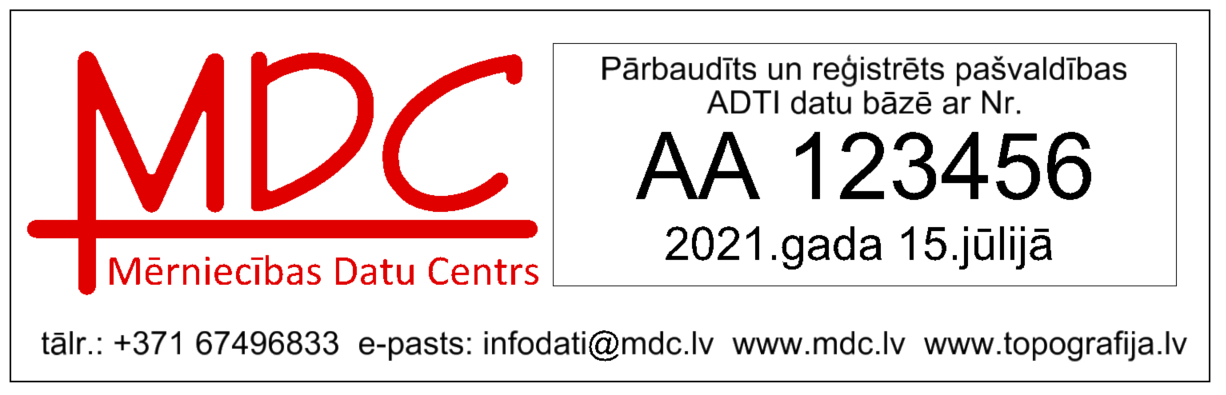 Reģistrācijas numura apzīmējumi:BB – darba veids:TP – topogrāfiskie darbi,ID – inženiertīklu izpildmērījumi,BA – būvasu nospraušanas akti,EN – būvju (ēku) novietņu izpildmērījumi,ZI – zemes ierīcības projekti,BSP – būvju situācijas plāns,DA – inženiertīklu demontāžas izpildmērījumi (akti);,RP – informācijas izsniegšana robežplāniem un citiem darbiem.123456 – uzmērījuma reģistrācijas numurs Sabiedrības Darbu reģistrā.2021.gada 15.jūlijā – uzmērījuma reģistrācijas datums Sabiedrības Darbu reģistrā.______________ A.Lungevičs		                   ______________ U.KrutovaDomes priekšsēdētājs						     IzpilddirektoreDOKUMENTS IR ELEKTRONISKI PARAKSTĪTS AR DROŠU ELEKTRONISKO PARAKSTU UN SATUR LAIKA ZĪMOGUMadonā,Dokumenta datums ir tā elektroniskās parakstīšanas datumsPašvaldībaMadonas novada pašvaldībaReģ. Nr. 90000054572,Saieta laukums 1, Madona, LV 4801Banka: AS “SEB Banka”Kods: UNLALV2XKonta Nr.: LV37UNLA0030900130116SabiedrībaMērniecības Datu Centrs, SIAReģ.Nr.40003831048Limbažu iela 9 - 486, Rīga, LV-1005Banka: AS “Swedbank”Kods: HABALV22Konta Nr. LV32HABA0551013336553